ФЕДЕРАЛЬНОЕ АГЕНТСТВО ЖЕЛЕЗНОДОРОЖНОГО ТРАНСПОРТА Федеральное государственное бюджетное образовательное учреждение высшего образования«Петербургский государственный университет путей сообщения Императора Александра I»(ФГБОУ ВО ПГУПС)Кафедра «Железнодорожные станции и узлы»РАБОЧАЯ ПРОГРАММАдисциплины «ОРГАНИЗАЦИЯ, ТЕХНОЛОГИЯ И ПРОЕКТИРОВАНИЕ ПРЕДПРИЯТИЙ» (Б1.Б.19)для направления38.03.06 «Торговое дело» по профилю «Коммерция» Форма обучения – очная, заочнаяСанкт-Петербург2018Рабочая программа рассмотрена и обсуждена на заседании кафедры«Железнодорожные станции и узлы»,Протокол № __ от «___» _________ 201 __ г.Программа актуализирована и продлена на 201__/201__ учебный год (приложение).Рабочая программа рассмотрена и обсуждена на заседании кафедры«Железнодорожные станции и узлы»,Протокол № __ от «___» _________ 201 __ г.Программа актуализирована и продлена на 201__/201__ учебный год (приложение).Рабочая программа рассмотрена и обсуждена на заседании кафедры«Железнодорожные станции и узлы»,Протокол № __ от «___» _________ 201 __ г.Программа актуализирована и продлена на 201__/201__ учебный год (приложение).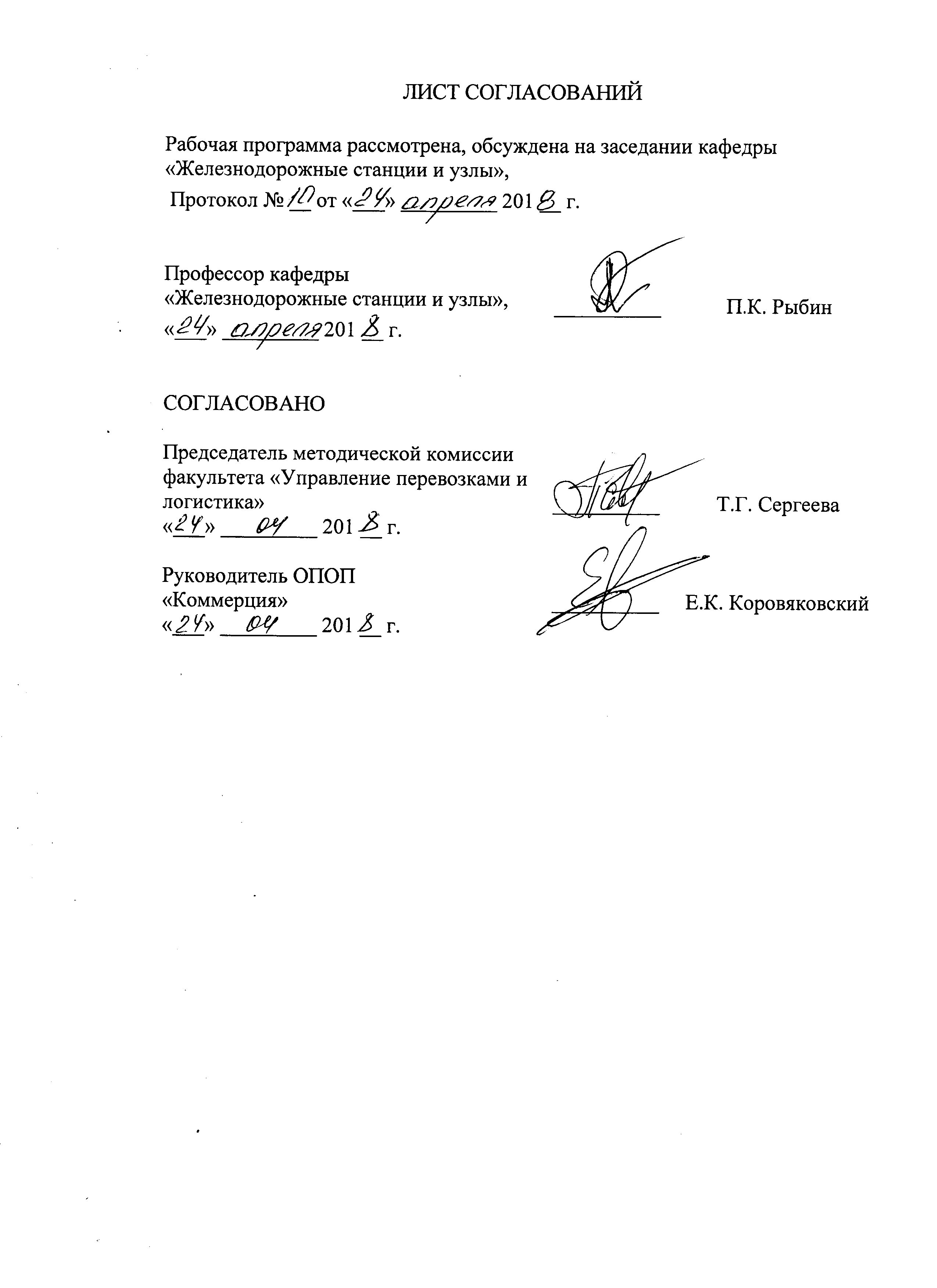  1. Цели и задачи дисциплиныРабочая программа составлена в соответствии с ФГОС ВО, утвержденным «12»ноября 2015г., приказ №1334 по направлению 38.03.06 «Торговое дело» профиль «Коммерция» по дисциплине «Организация, технология и проектирование предприятий».Целью изучения дисциплины «Организация, технология и проектирование предприятий» является профессиональная подготовка бакалавров и получение ими необходимых знаний о нормах и правилах проектирования линейных предприятий железнодорожного транспорта, организации и технологии  их работы.Для достижения поставленной цели решаются следующие задачи:получение знаний по теории управления проектами на предприятиях;получение теоретических знаний и практических навыков применения методов комплексного проектирования железнодорожных станций;изучение технологии работы железнодорожных станций, для обеспечения студентов знаниями, необходимыми для формирования логистической политики предприятий и созданию цепей поставок.2. Перечень планируемых результатов обучения по дисциплине, соотнесенных с планируемыми результатами освоения основной профессиональной образовательной программыПланируемыми результатами обучения по дисциплине являются: приобретение знаний, умений, навыков и/или опыта деятельности.В результате освоения дисциплины обучающийся должен:ЗНАТЬ:технологию разработки и реализации проектов, направленных на развитие предприятий; структуру управления предприятиями железнодорожного транспорта;организацию и технологию работы (производственной деятельности) железнодорожных станций;методики расчёта и нормативы проектирования основных станционных устройств;УМЕТЬ:разрабатывать принципиальные схемы железнодорожных станций и грузовых районов;определять необходимые ресурсы и ориентировочную стоимость реализации проектов;производить технико-экономическое обоснование проектов, выбирать рациональное техническое решение;ВЛАДЕТЬ:специальной терминологией и лексикой,методами расчета параметров грузовых устройств;практическими навыками применения методов комплексного проектирования железнодорожных станций.Приобретенные знания, умения, навыки и/или опыт деятельности, характеризующие формирование компетенций, осваиваемые в данной дисциплине, позволяют решать профессиональные задачи, приведенные в соответствующем перечне по видам профессиональной деятельности в п. 2.4 основной профессиональной образовательной программы (ОПОП). Изучение дисциплины направлено на формирование следующих общекультурных компетенций (ОК):готовность пользоваться основными методами защиты производственного персонала и населения от возможных последствий аварий, катастроф, стихийных бедствий (ОК-8);.Изучение дисциплины направлено на формирование следующихобщепрофессиональных компетенций (ОПК):готовность работать с технической документацией, необходимой для профессиональной деятельности (коммерческой, маркетинговой, рекламной, логистической, товароведной и (или) торгово-технологической) и проверять правильность ее оформления(ОПК-5).Изучение дисциплины направлено на формирование следующихпрофессиональных компетенций (ПК), соответствующих виду (видам) профессиональной деятельности, на который (которые) ориентирована программа бакалавриата:Торгово-технологическая деятельность:способность осуществлять управление торгово-технологическими процессами на предприятии, регулировать процессы хранения, проводить инвентаризацию, определять и минимизировать затраты материальных и трудовых ресурсов, а также учитывать и списывать потери (ПК-2);проектная деятельность:способностью разрабатывать проекты профессиональной деятельности (торгово-технологические, маркетинговые, рекламные и (или) логистические процессы) с использованием информационных технологий (ПК-12);готовность участвовать в реализации проектов в области профессиональной деятельности (коммерческой, маркетинговой, рекламной, логистической и (или) товароведной) (ПК-13).Область профессиональной деятельности обучающихся, освоивших данную дисциплину, приведена в п. 2.1 ОПОП.Объекты профессиональной деятельности обучающихся, освоивших данную дисциплину, приведены в п. 2.2 ОПОП.3. Место дисциплины в структуре основной профессиональной образовательной программыДисциплина «Организация, технология и проектирование предприятий» (Б.3.Б.19) относится к базовой части  профессионального цикла и является обязательной.4. Объем дисциплины и виды учебной работыДля очной формы обучения: Для заочной формы обучения: 5. Содержание и структура дисциплины5.1 Содержание дисциплины5.2 Разделы дисциплины и виды занятийДля очной формы обучения: Для заочной формы обучения: 6. Перечень учебно-методического обеспечения для самостоятельной работы обучающихся по дисциплине7. Фонд оценочных средств для проведения текущего контроля успеваемости и промежуточной аттестации обучающихся по дисциплинеФонд оценочных средств по дисциплине является неотъемлемой частью рабочей программы и представлен отдельным документом, рассмотренным на заседании кафедры «Железнодорожные станции и узлы» и утвержденным заведующим кафедрой.8. Перечень основной и дополнительной учебной литературы, нормативно-правовой документации и других изданий, необходимых для освоения дисциплины8.1 Перечень основной учебной литературы, необходимой для освоения дисциплины:1 Управление проектами [Электронный ресурс]: Учебная литература для ВПО/ М. Троицкий, Б. Груча, К.Огонек., М.: Финансы и статистика,2011. -304с. Режим доступа:  http://e.lanbook.com/books/element.php?pl1_id=5370– Загл. с экрана.2. Проектирование инфраструктуры железнодорожного транспорта (станции, железнодорожные и транспортные узлы) [Электронный ресурс]: Учебник/Н.В. Правдина и С.П. Вакуленко – Электрон. дан. – М.: УМЦ ЖДТ (Учебно-методический центр по образованию на железнодорожном транспорте), 2012 – 1086 с. Режим доступа:  http://e.lanbook.com/books/element.php?pl1_id=6076 – Загл. с экрана.3. Техника и технология автоматизированного проектирования железнодорожных станций и узлов (практика применения и перспективы) [Электронный ресурс]: учебное пособие / под ред. Правдина Н.В. – Электрон. дан. – М.: УМЦ ЖДТ (Учебно-методический центр по образованию на железнодорожном транспорте), 2014 – 400 с. Режим доступа:  http://e.lanbook.com/books/element.php?pl1_id=55410– Загл. с экрана.8.2 Перечень дополнительной учебной литературы, необходимой для освоения дисциплины:1. Железнодорожные станции и узлы: учебник /В.И. Апатцев и др.; под. ред. : В.И. Апатцев, Ю.И. Ефименко. – Москва: Учебно-методический центр по образованию на железнодорожном транспорте, 2014. – 855 с.8.3 Перечень нормативно-правовой документации, необходимой для освоения дисциплины1. Постановление Правительства РФ № 87 от 16 февраля 2008 г. «О составе разделов проектной документации и требованиях к их содержанию»;2. Правила и технические нормы проектирования станций и узлов на железных дорогах колеи 1520 мм. Утв. 28 июля 2000 г. ЦД-858. М.: Техинформ, 2001. – 256 с.СП 119.13330.2012 «Железные дороги колеи 1520 мм», актуализированная редакция СНиП 32-01.95. Утверждён приказом Министерства регионального развития Российской Федерации от 30 июня 2012 г. № 276 и введён в действие с 1 января 2013 г.ГОСТ 21.1101-2013. Национальный стандарт РФ. СПДС. "Основные требования к проектной и рабочей документации". Введён в действие 01.01.2014 г. ГОСТ 21.702-2013 СПДС. "Правила выполнения рабочей документации железнодорожных путей". Межгосударственный стандарт. Система проектной документации для строительства. Дата введения 2015-01-01.ГОСТ 9238-83 Габариты приближения строений и железнодорожного подвижного состава железных дорог колеи 1520 (1524) мм8.4 Другие издания, необходимые для освоения дисциплины1. М.В. Губарь, Л.А. Олейникова, Организация, технология и проектирование предприятий: Методические указания к практическим занятиям.– С.-Петербург: ПГУПС, 2014. –40с.2. П.К.Рыбин, С.И.Логинов, М.В. Губарь, З.Н.Гарбузова. Проектирование грузовых станций общего пользования: Учебн. пособие. – С.-Петербург: ПГУПС, 2014. –65с.3. Балашов, А. И. Управление проектами: учебник для бакалавров / А. И. Балашов, Е. М. Рогова, М. В. Тихонова, Е. А. Ткаченко; под ред. Е. М. Роговой. — М. : Издательство Юрай, 2013. — 383 с. — Серия : Бакалавр. Базовый курс. 4  Ю.И. Ефименко, С.И. Логинов, В.Е. Павлов, В.С. Суходоев, М.М. Уздин. Железнодорожные станции и узлы: Учебн. пособие. – С.-Петербург: ПГУПС, 1996. – 202с.9. Перечень ресурсов информационно-телекоммуникационной сети «Интернет», необходимых для освоения дисциплиныЛичный кабинет обучающегося и электронная информационно-образовательная среда. [Электронный ресурс]. – Режим доступа: http://sdo.pgups.ru/  (для доступа к полнотекстовым документам требуется авторизация).Электронно-библиотечная система издательства «Лань». Режим доступа: http://e.lanbook.com (для доступа к полнотекстовым документам требуется авторизация).Электронная библиотека «Единое окно к образовательным ресурсам». Режим доступа: http://window.edu.ru. – свободный«Железнодорожный транспорт» журнал [Электронный ресурс]. – Режим доступа:   http://www.zdt-magazine.ru– свободный;10. Методические указания для обучающихся по освоению дисциплиныПорядок изучения дисциплины следующий:Освоение разделов дисциплины производится в порядке, приведенном в разделе 5 «Содержание и структура дисциплины». Обучающийся должен освоить все разделы дисциплины с помощью учебно-методического обеспечения, приведенного в разделах 6, 8 и 9 рабочей программы. Для формирования компетенций обучающийся должен представить выполненные типовые контрольные задания или иные материалы, необходимые для оценки знаний, умений, навыков и (или) опыта деятельности, предусмотренные текущим контролем (см. фонд оценочных средств по дисциплине).По итогам текущего контроля по дисциплине, обучающийся должен пройти промежуточную аттестацию (см. фонд оценочных средств по дисциплине).11. Перечень информационных технологий, используемых при осуществлении образовательного процесса по дисциплине, включая перечень программного обеспечения и информационных справочных системПеречень информационных технологий, используемых при осуществлении образовательного процесса по дисциплине:технические средства (компьютерная техника, наборы демонстрационного оборудования);методы обучения с использованием информационных технологий (демонстрация мультимедийных материалов);электронная информационно-образовательная среда Петербургского государственного университета путей сообщения Императора Александра I. Режим доступа:  http://sdo.pgups.ru; Интернет-сервисы и электронные ресурсы (поисковые системы, электронная почта, онлайн-энциклопедии и справочники, электронные учебные и учебно-методические материалы согласно п. 9 рабочей программы);ежегодно обновляемый необходимый комплект лицензионного программного обеспечения, установленного на технических средствах, размещенных в специальных помещениях и помещениях для самостоятельной работы:операционная система Windows;MSOffice;Антивирус Касперский.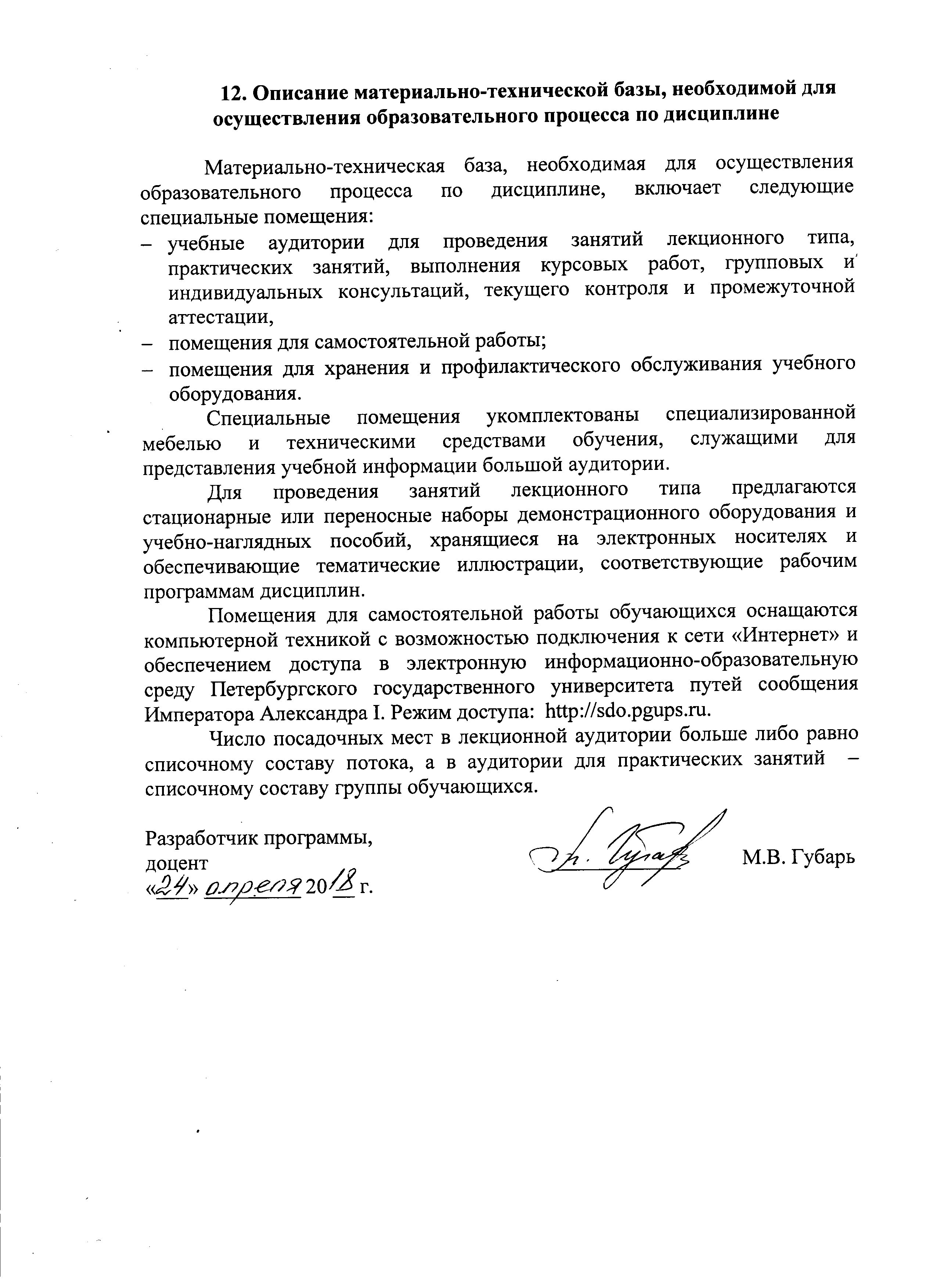 Заведующий кафедрой«Железнодорожные станции и узлы»,____________П.К. Рыбин«___» _________ 201 __ г.Заведующий кафедрой«Железнодорожные станции и узлы»,____________«___» _________ 201 __ г.Заведующий кафедрой«Железнодорожные станции и узлы»,____________«___» _________ 201 __ г.Вид учебной работыВсего часовСеместрВид учебной работыВсего часов5Контактная работа (по видам учебных занятий)В том числе:лекции (Л)практические занятия (ПЗ)лабораторные работы (ЛР)481632481632Самостоятельная работа (СРС) (всего)6060Контроль3636Форма контроля знанийЭ, КРЭ, КРОбщая трудоемкость: час / з.е.144144Вид учебной работыВсего часовКурсВид учебной работыВсего часов4Контактная работа (по видам учебных занятий)В том числе:лекции (Л)практические занятия (ПЗ)лабораторные работы (ЛР)12481248Самостоятельная работа (СРС) (всего)123123Контроль99Форма контроля знанийЭ, КРЭ, КРОбщая трудоемкость: час / з.е.144144№ п/пНаименование раздела дисциплиныСодержание раздела1231Основы управления и проектирования предприятий железнодорожного транспорта1.1 Общие принципы и методы управления проектами на предприятиях.1.2 Требования к проектам в России в соответствии с постановлением Правительства РФ №87 16.02.2008 г. Основные стадии проектирования.1.3 Структура управления ОАО «Российские железные дороги». Октябрьская железная дорога – филиал ОАО «РЖД» - структура управления, географическое положение, основные направления грузо- и пассажиропотоков. Реформа управления железнодорожным транспортом России 2001-2014 – цели, достижения, перспективы. Перспективы развития железных дорог РФ до . в соответствии с утверждённой Стратегией.1.4 Значение железнодорожных станций и узлов и общая характеристика их современного состояния. Классификация раздельных пунктов. Общая характеристика отдельных видов станций. Основные требования к проектам железнодорожных станций и узлов и пути их реализации.1.5 Классификация путей на станциях. Нумерация путей и стрелочных переводов. Виды габаритов и основные габаритные расстояния габарита приближения строений. Расстояния между осями путей на станциях. Требования к расположению станционных путей в плане. Требования к расположению станционных путей в профиле.1.6 Классификация стрелочных переводов, условия их применения. Изображение стрелочных переводов в рабочих гранях и осях путей. Схемы взаимного расположения стрелочных переводов и определение расстояний между центрами переводов. Конечное соединение двух параллельных путей (несокращенное) и его расчет. Съезды между параллельными путями: классификация, схемы и расчет несокращенного съезда.1.7 Полная, и строительная длина путей. Определение, границы, примеры. Полезная длина путей. Определение, границы, примеры.2Промежуточные, участковые и сортировочные станции2.1 Назначение промежуточных станций, их классификация. Основные пути и сооружения на промежуточных станциях. Технология обслуживания сборных и вывозных поездов на промежуточной станции на примере схемы.2.2 Назначение участковых станций, их классификация и размещение на сети железных дорог. Основные устройства участковых станций и принципы их размещения (на примере технологической структурной схемы). Типовые схемы участковых станций и их технико-эксплуатационная характеристика. Понятие о горловинах станций и секционировании путей в горловине. Общие требования к горловинам на примере участковой станции.2.3 Сортировочные станции. Назначение, расположение на сети, основные сооружения и устройства. Классификация сортировочных станций. Пример схемы сортировочной станции.3Грузовые станции и грузовые устройства3.1 Грузовые станции – назначение, классификация, основные сооружения и устройства. Классификация грузовых станций общего пользования. Основные устройства на примере схемы.3.2 Технология работы грузовой станции общего пользования.3.3 Определение объемов работы грузовой станции.3.4 Схема грузового района тупикового типа.3.5 Расчет грузовых устройств (площадей и длины грузовых фронтов). Определение числа погрузочно-разгрузочных механизмов. Расчёт сметной стоимости строительства станции.№ п/пНаименование раздела дисциплиныЛПЗЛРСРС1Основы управления и проектирования предприятий железнодорожного транспорта66182Промежуточные, участковые и сортировочные станции6283Грузовые станции и грузовые устройства42434ИтогоИтого163260№ п/пНаименование раздела дисциплиныЛПЗЛРСРС1Основы управления и проектирования предприятий железнодорожного транспорта22352Промежуточные, участковые и сортировочные станции12153Грузовые станции и грузовые устройства1473ИтогоИтого48123№п/пНаименование раздела дисциплиныПеречень учебно-методического обеспечения1Основы управления и проектирования предприятий железнодорожного транспортаУправление проектами: учебник для бакалавров / А.И. Балашов,Е.М. Рогова, М.В. Тихонова, Е.А. Ткаченко; под ред. Е.М. Роговой. —М.: Издательство Юрай, 2013. — 383 с. — Серия: Бакалавр. Базовый курс.Железнодорожные станции и узлы: учебник /В.И. Апатцев и др.; под. ред. : В.И. Апатцев, Ю.И. Ефименко. –– М.: Учебно-методический центр по образованию на ж.-д. транспорте, 2014. –– 855 с.2Промежуточные, участковые и сортировочные станцииПравила и технические нормы проектирования станций и узлов на железных дорогах колеи 1520 мм. Утв. 28 июля 2000 г. ЦД-858– М.: Техинформ, 2001.3Грузовые станции и грузовые устройстваП.К. Рыбин, С.И.Логинов, М.В. Губарь, З.Н.Гарбузова. Проектирование грузовых станций общего пользования: Учебн.пособие. - С.-Петербург: ПГУПС, 2014. –65с.М.В. Губарь, Л.А. Олейникова, Организация, технология и проектирование предприятий.: Метод. указ. к практическим занятиям. С.-Петербург: ПГУПС, 2014. –40с.